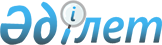 О проведении призыва граждан мужского пола в возрасте от восемнадцати до двадцати семи лет на срочную воинскую службу в апреле-июне и октябре-декабре 2010 года
					
			Утративший силу
			
			
		
					Постановление акимата Бородулихинского района Восточно-Казахстанской      области от 23 апреля 2010 года N 656. Зарегистрировано Управлением юстиции Бородулихинского района Департамента юстиции Восточно-Казахстанской области 11 мая 2010 года за N 5-8-112. Утратило силу постановлением акимата Бородулихинского района Восточно-Казахстанской области от 25 марта 2011 года N 919

      Сноска. Утратило силу постановлением акимата Бородулихинского района Восточно-Казахстанской области от 25.03.2011 N 919 (вводится в действие по истечении десяти календарных дней после дня его первого официального опубликования).

      

      На основании подпункта 8) пункта 1 статьи 31 Закона Республики Казахстан от 23 января 2001 года № 148 «О местном государственном управлении и самоуправлении в Республике Казахстан», в соответствии со статьями 19, 20, 21, 23 Закона Республики Казахстан от 8 июля 2005 года № 74 «О воинской обязанности и воинской службе», Указа Президента Республики Казахстан от 29 марта 2010 года № 960 «Об увольнении в запас военнослужащих срочной воинской службы, выслуживших установленный срок воинской службы, и очередном призыве граждан Республики Казахстан на срочную воинскую службу в апреле–июне и октябре–декабре 2010 года», Постановления Правительства Республики Казахстан от 15 апреля 2010 года № 313 «О реализации Указа Президента Республики Казахстан от 29 марта 2010 года № 960 «Об увольнении в запас военнослужащих срочной воинской службы, выслуживших установленный срок воинской службы, и очередном призыве граждан Республики Казахстан на срочную воинскую службу в апреле–июне и октябре–декабре 2010 года», акимат Бородулихинского района ПОСТАНОВЛЯЕТ:



      1. Провести призыв на срочную воинскую службу в апреле–июне и октябре–декабре 2010 года граждан мужского пола в возрасте от восемнадцати до двадцати семи лет, не имеющих права на отсрочку или освобождение от призыва, а также граждан, отчисленных из учебных заведений, не достигших двадцати семи лет и не выслуживших установленные сроки воинской службы по призыву.



      2. Рекомендовать начальнику отдела по делам обороны Сатыбалдиеву С. Д. (по согласованию):

      1) провести предварительное медицинское освидетельствование в апреле–июне и октябре–декабре 2010 года граждан мужского пола в возрасте от восемнадцати до двадцати семи лет, не имеющих права на отсрочку или освобождение от призыва, а также граждан, отчисленных из учебных заведений, не достигших двадцати семи лет и не выслуживших установленные сроки воинской службы по призыву;

      2) укомплектовать группы призывников из числа подлежащих очередному призыву, не прошедших начальную военную подготовку в учебных заведениях и передать на учебный пункт.



      3. Для организации и проведения призыва граждан на срочную воинскую службу создать призывную комиссию согласно приложению 1.



      4. График работы призывной комиссии утвердить согласно приложению 2.



      5. Рекомендовать директору Коммунального государственного казенного предприятия медицинского объединения Бородулихинского района (далее – КГКП МО Бородулихинского района) Эфендиеву У. М. (по согласованию):

      1) на период призыва выделить помещение Жезкентской, Новошульбинской участковой больницы для проведения медицинской комиссии и организации приема анализов у призывников, проведение и лечение призывников по направлениям призывной комиссии по месту жительства;

      2) на период призыва выделить состав опытного медицинского персонала для медицинского освидетельствования призывников, обеспечить качественное и внеочередное обследование призывников направленных на дообследование призывной медицинской комиссией;

      3) обеспечить проведение флюорографии и ЭКГ, сдачу общих анализов крови и мочи, сдачу крови на группу и микрореакцию в КГКП МО Бородулихинского района по графику;

      4) обеспечить проведение дополнительного исследования здоровья, лечение призывников по направлению призывной комиссии в сроки, установленной призывной комиссией;

      5) обеспечить работу подросткового врача, в отделе по делам обороны на период призыва;

      6) Обеспечить призывной участок медицинским имуществом, медицинским инструментарием.

      Сноска. Подпункт 6 в редакции - постановлением акимата Бородулихинского района Восточно-Казахстанской области от 17.05.2010 N 692 (вводится в действие по истечении десяти календарных дней после дня его первого официального опубликования).



      6. Рекомендовать начальнику Управления Бородулихинского района Восточно–Казахстанской области Департамента Комитета государственного санитарно–эпидемиологического надзора Министерства здравоохранения Республики Казахстан Сулейменову Г. К.(по согласованию):

      провести анализы крови на бруцеллез, СПИД у призывников.



      7. Рекомендовать руководителям организаций, предприятий, учреждений и учебных заведений, независимо от форм собственности и ведомственной подчиненности:

      1) обеспечить оповещение и явку призывников на призывную комиссию;

      2) освободить призывников от работы, отозвать из командировки, отпусков для стационарного обследования, а также амбулаторного анализа.

      8. Акимам сельских и поселкового округов:

      1) оповестить призывников о вызове их в отдел по делам обороны и обеспечить явку на призывную комиссию в дни, указанные отделом по делам обороны;

      2) доставку и отправку призывников производить по утвержденному графику.



      9. Рекомендовать и.о. начальнику районного отдела внутренних дел Елемесову Б. А. (по согласованию):

      1) информировать отдел по делам обороны о ранее судимых призывниках, отбывших наказание, находящихся под следствием;

      2) обеспечить поддержание порядка, выделить наряд на призывном пункте в период призыва и отправок;

      3) провести розыск лиц, уклоняющихся от воинской обязанности.



      10. Начальнику финансово–хозяйственного отдела (Кусмановой Т. К.) обеспечить финансирование:

      1) на основании представленных заявок отдела по делам обороны для заключения договоров в пределах выделенных ассигнований, определенных бюджетом района на 2010 год;

      2) оплату труда технических работников согласно приложению 3.



      11. Контроль за исполнением настоящего постановления возложить на заместителя акима района Атаеву Р. А.



      12. Настоящее постановление вводится в действие по истечении десяти календарных дней после дня его первого официального опубликования.

      

      Аким района                                         Т. Касымов

      Приложение 1 к постановлению

      акимата Бородулихинского района

      № 656 от 23 апреля 2010 г. 

      Состав

      Призывной комиссии граждан мужского пола в возрасте от

      восемнадцати до двадцати семи лет на срочную воинскую 

      службу в апреле–июне и октябре–декабре 2010 года      Председатель призывной комиссии:

      Сатыбалдиев Сатбек Джакипович – начальник отдела по делам обороны Бородулихинского района;

      Заместитель председателя призывной комиссии:

      Атаева Рыскул Абузаровна – заместитель акима района;

      

      Члены комиссии:

      

      Будумбаев Кумарбек Сиязович – заместитель начальника отдела внутренних дел Бородулихинского района;

      Попп Севиндж Умудовна – заместитель главного врача по лечебной работе коммунального государственного казенного предприятия медицинского объединения Бородулихинского района, старший врач призывной комиссии;

      Секретарь призывной комиссии:

      Талыбова Юлия Абыталыбовна - медицинская сестра, коммунального государственного казенного предприятия медицинского объединения Бородулихинского района.

      

      

      Руководитель аппарата                              С. Лазурин

      Приложение 2 к постановлению

      акимата Бородулихинского района

      № 656 от 23 апреля 2010 г. 

      ГРАФИК

      работы призывной комиссии граждан мужского пола в

      возрасте от восемнадцати до двадцати семи лет на срочную

      воинскую службу в апреле–июне и октябре-декабре 2010

      года по сельским и поселковым округам Бородулихинского

      района   

 

      Руководитель аппарата                              С. Лазурин

      Приложение 3 к постановлению

      акимата Бородулихинского района

      № 656 от 23 апреля 2010 г. 

     Расчет

      потребности количества технических работников

      на обслуживание приписников - призывников      Обслуживаемых приписников - призывников в день – 50 человек (Оформление личных дел).

      Время затрачиваемое на обслуживание 1 приписника - призывника – 30 минут, беседа с ними, уточнение и оформление личного дела.

      Среднемесячный баланс рабочего времени в днях 20, 58 дней, округленно 21 в месяц на 1 технического работника.

      Баланс рабочего времени в часах 168 часов на 1 технического работника в месяц. 

 

      Руководитель аппарата                              С. Лазурин
					© 2012. РГП на ПХВ «Институт законодательства и правовой информации Республики Казахстан» Министерства юстиции Республики Казахстан
				№

п/пНаименование сель/пос. округовВсего граж

дан
по дням явкипо дням явкипо дням явкипо дням явкипо дням явки№

п/пНаименование сель/пос. округов12.04.

2010г.14. 04.

2010 г.16.04.

2010 г.19.04.

2010 г.20.04.

2010 г.1Бородулихинский43432Бакинский993Дмитриевский444Новодворовский115Переменовский116Степной337Подборный558Бель-Агачский15159Жезкентский333310Ново–Покровский141411Петропавловский151512Зубаирский2213Андреевский2214Уба–Форпостовский1115Ново–Шульбинский252516Красно–Ярский 1117Жерновский1118Ленинский1119Таврический77ВСЕГОВСЕГО18352505031Кол-во

обслужи

ваемых

припис

ников - 

призыв

ников в

деньВремя

затрачи

ваемое

на

обслужи

вание 1

припис

ника - 

призыв

ника

(минут)Время затрачи

ваемое на

обслужива

ние за 1

день

припис

ника -  призыв

ника в

минутахВремя

затрачи

ваемое на

обслужива

ние за 1

день

припис

ника - 

призыв

ника

в часахКол-во

обслужи

ваемых

припис

ников - 

призыв

ников в

месяц(в

среднем

баланс

раб.

времени

21 деньВремя

затрачи

ваемое на

обслужива

ние за 1

месяц

припис

ника – 

призыв

ника в

часахПотреб

ность

кол-ва

тех.

работ

ников с

учетом

по норме

на 1 раб.

168 час.

в месяц1234567503015002510505253